Fiche pédagogique à remplir pour les productions Crcf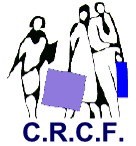 * nommage des fichiers : utilisation d'abréviation (type "CamelCase", pas d'espaces, pas d'accents) exemple :BTS-CG-Casxxxxx-Prof.zip, STMG-Projetxxx-Eleve, …Si versions différentes, suffixé avec le numéro de version : Exemple : BTS-CG-Casxxxxx-Prof-V2.1.zip CHAP’TOIL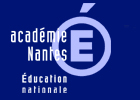  CHAP’TOILACADÉMIENANTESAuteur(s) / relecteur(s) :Auteurs : Janick Bahuaud et Catherine Péaud du Lycée Talensac-Jeanne Bernard de Nantes.Mots-Clés : SIC système d’information comptable /écriture / achats / ventes/lettrage /obligations fiscales / TVA / veille fiscale / PGI / Trésorerie/Description :Problème de gestion : L’évolution de la réglementation fiscale impacte-t-elle  la trésorerie de l’entreprise Chap’Toil  et dans quelle mesure nécessitera  t’elle des adaptions  organisationnelles ?Contexte : Depuis 15 ans, CHAP’TOIL est spécialisée dans  la conception, la confection, la réparation et l’installation  d’équipements en textiles lourds (toiles synthétiques et naturelles). Loïc DUFLOT en est l’associé unique. Cette petite entreprise s’adresse aux professionnels et aux particuliers pour des travaux dans les domaines suivants : chapiteaux de spectacle, décors en impression numérique, toile de mobile-homes, bâches, stores. Le capital social est de 10 000 €. L’effectif est de cinq salariés. Sur l'année 2013, l’EURL a dégagé un résultat net de 7 200 € pour un chiffre d'affaires de 231 400 €.L'activité présente une rentabilité moyenne et rencontre des difficultés de trésorerie récurrente. Le marché est essentiellement national.Le taux de TVA applicable est le taux normal.L’entreprise relève du régime du réel simplifiée pour la TVA.L’exercice comptable s’étend du 1er/01 au 31/12Durée : 4 séances de 3hPublic visé :Etudiants de première année BTS CGDomaine :P1- Contrôle et traitement comptable des opérations commerciales 1.3 Enregistrement et suivi des opérations comptables relatives aux clients1.3.1. Enregistrement, contrôle et validation des opérations relatives aux clients 1.3.2. Suivi des créances, contrôle et lettrage1.5 Enregistrement et suivi des opérations relatives aux fournisseurs1.5.4. Enregistrement des factures d’achat de bien, de services1.5.5. Gestion des échéances relatives aux règlements des fournisseursP2 – Contrôle et production de l’information financière 2.3 Réalisation des opérations d’inventaire2.3.5 Réalisation des contrôles nécessaires dans les procédures d’inventaire 2.4 Production des comptes annuels et des situations financières2.4.2 Préparation des comptes annuels et des situations intermédiairesP3- Gestion des obligations fiscales 3.1 Conduite de la veille fiscale3.1.1. Réalisation de la veille juridique nécessaire à l’application des obligations fiscales3.1.2. Identification des obligations fiscales de l’organisation3.1.3. Elaboration de l’échéancier fiscal3.2 Traitement des opérations relatives à la TVA3.2.1. Préparation de la déclaration de TVA3.2.2. Établissement, contrôle et transmission de la déclaration de TVA3.2.3. Enregistrement comptable de la déclaration de TVA3.2.4. Conseil en matière de régime et d’options de T.V.AP6 - Analyse de la situation financière 6.4 Analyse de la trésorerie et de la solvabilité de l’organisation6.4.2 Suivi et analyse de la trésorerie de l’organisationP7 – Fiabilisation de l’information comptable et du système d’information (SI)7.1 Recherche d’information7.1.3. Mises en œuvre les méthodes de recherche d’informationType de ressource : Atelier professionnel (BTS-CG)Logiciel utilisé :
Autres outils TIC : PGI Sage 100 entreprise, Tableur Excel et traitement de texte Word, accès internet, ressources internes, les services de GOOGLE+, GOOGLE DRIVE, GMAIL Cadre pédagogique,
organisation pédagogique
et conditions de déroulement :L’enseignant est le chef de mission ; il précise aux étudiants placés sous sa responsabilité les missions confiées, les évolutions souhaitées, supervise l’avancée des travaux et contrôle la justesse des productions réalisées.Les étudiants en groupe, sont assistants comptables ; un jeu de rôle et un travail coopératif sont  envisagés en binôme.Dans un premier temps, ils se répartissent le travail entre la comptabilité clients, fournisseurs, de trésorerie et les travaux de fin d’exercice. Ils réalisent ainsi les travaux de mise à jour de la comptabilité en enregistrant les opérations de décembre et en comptabilisant les écritures de fin d’exercice préparées par le chef de mission et ce, avant d’entreprendre les travaux de révision comptable.Dans un deuxième temps, après validation des premiers travaux par le chef de mission, ils s’organisent pour :contrôler  la TVA collectée afin de réaliser la déclaration CA12 partie I TVA brutecontrôler  la TVA déductible  et terminer  la déclaration CA12 partie II TVA déductible et partie III TVA netteUn document professionnel  issu du dossier leur sera remis pour conduire leur analyse.Enfin la réponse à la problématique posée sur les choix à opérer par le client en matière organisationnelle sera un sujet à analyser dans le groupe de travail. A cette occasion, les étudiants devront si les conclusions de l’analyse de la situation le suggèrent,  proposer une organisation comptable avec une évolution pratique au client Chap’Toil.Fichier à télécharger :  BTS-CG-CasCHAPTOIL-Etud.zipBTS-CG-CasCHAPTOIL-Prof.zipObservations :le dossier professeur comporte des fichiers destinés à permettre l’utilisation de cette SP sous un autre PGI.Observations :le dossier professeur comporte des fichiers destinés à permettre l’utilisation de cette SP sous un autre PGI.